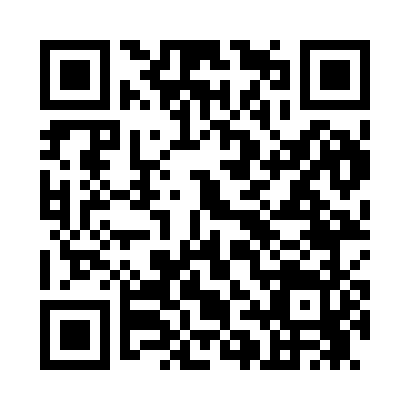 Prayer times for Berea Heights, South Carolina, USAMon 1 Jul 2024 - Wed 31 Jul 2024High Latitude Method: Angle Based RulePrayer Calculation Method: Islamic Society of North AmericaAsar Calculation Method: ShafiPrayer times provided by https://www.salahtimes.comDateDayFajrSunriseDhuhrAsrMaghribIsha1Mon4:556:201:345:218:4710:132Tue4:556:211:345:218:4710:133Wed4:566:211:345:218:4710:124Thu4:576:221:345:228:4710:125Fri4:576:221:355:228:4710:126Sat4:586:231:355:228:4710:117Sun4:596:231:355:228:4710:118Mon4:596:241:355:228:4610:119Tue5:006:241:355:228:4610:1010Wed5:016:251:355:228:4610:1011Thu5:026:251:355:238:4510:0912Fri5:026:261:365:238:4510:0813Sat5:036:271:365:238:4510:0814Sun5:046:271:365:238:4410:0715Mon5:056:281:365:238:4410:0716Tue5:066:291:365:238:4310:0617Wed5:076:291:365:238:4310:0518Thu5:086:301:365:238:4210:0419Fri5:096:311:365:238:4210:0420Sat5:096:311:365:238:4110:0321Sun5:106:321:365:238:4010:0222Mon5:116:331:365:238:4010:0123Tue5:126:331:365:238:3910:0024Wed5:136:341:365:238:389:5925Thu5:146:351:365:238:389:5826Fri5:156:361:365:228:379:5727Sat5:166:361:365:228:369:5628Sun5:176:371:365:228:359:5529Mon5:186:381:365:228:359:5430Tue5:196:391:365:228:349:5331Wed5:206:391:365:228:339:52